

Mindfulness in Schools Project
www.mindfulnessinschools.org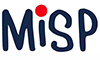 Job DescriptionChief Executive, Mindfulness in Schools Project MiSPPosition reports to:  Chair, Board of TrusteesMindfulness in Schools Project (MiSP) is a registered charity whose aim is to inform, create, train, and support the teaching of secular mindfulness to young people and those who care for them.___________________________________________________________________Purpose:The Chief Executive’s role is to lead and develop the charity into a highly respected front-runner in the field of mindfulness education in schools.  Working closely with the Chair, Board of Trustees, Co-founder, and experienced senior management team, they will provide the skills and business expertise to exponentially move the charity into the next phase of growth ensuring long-term success and sustainability. Working in partnership with the Co-founder, they will build relationships with key stakeholders in education, politics, the media, and other relevant organisations. Using a collaborative approach to motivate, and engage board members, staff team, partners, beneficiaries, and prospective funders.  Principal Accountabilities:Develop and agree a 3-year growth strategy/business plan; taking overall responsibility for achieving, monitoring, and reporting on agreed key performance indicators.Develop and implement a sustainable strategy for ensuring MiSP’s trainings are accessible and affordable to mainstream UK schools and multi-academy trusts. Social outreach will be a priority. Develop and implement a marketing and business development strategyDevelop and implement a fundraising strategy which identifies priorities both for fundraising targets and investmentDesign and implement an organisational framework, and as the charity grows a recruitment strategy that takes MiSP from a small/medium charity to a medium/large oneUnderstand and oversee charitable governance and complianceActivitiesUnderstanding and ImplementationWork with the co-founder and other senior leaders in MiSP to understand the landscape of mindfulness and education. Oversee the ongoing development of MiSP’s leading curricula, including the highly respected .b and paws.Develop a clear understanding of the concept, practice, and full potential of mindfulness.Using a hands-on approach, listen and learn from the experience of the existing team members and work together to enhance current systems and processes.Intuitively use collaborative working to agree priorities and achieve results. Bring structure, stability, and growth to MiSP’s network of strong relationships with influential individuals in education, mental health, and other relevant charity/ sector organisationsLeadershipLead key strategic projects including those bringing significant change for the charity.Be an inspirational leader for the organisation, so that it consistently achieves excellence, and invites innovation and change. Lead, develop and retain a high performing and motivated team.Use a strong and clear-headed approach when challenged, whilst being collaborative and cooperative enough to give ground. Ensure that staff are given regular feedback on performance and that mid/end of year appraisals are completed on time.Approve the recruitment and appointment of new staff.Ensure that systems and processes are managed effectively and in accordance with current legislationEnsure a safe and secure environment according to H&S legislation.Provide effective communication within the team and with the Chair, Board of Trustees, and Co-founder.FinanceOversee budgets, expenditure and management accounts ensuring that income and expenditure is within business plan targets.Accountable to the Board of Trustees for the overall financial health of the charity including ensuring that new funding opportunities are pursued. Identify and put in place an effective risk management strategy and framework for the charity.Ensure financial stability by monitoring cash flow.GovernanceWork with the Board of Trustees to ensure that all statutory requirements are fulfilled.Report periodically to the Board of Trustees on the performance of the charity and all matters relevant to the discharge of the Board’s responsibilities.Provide strategic direction and leadership to achieve the charity’s aims and objectives.Manage the administration of the charity in accordance with the Board of Trustees policies.Ensure that the charity discharges its constitutional and legal obligations.Maintain awareness of risks and changes in the external environment that may affect the charity.ExpectationsGrow to understand what mindfulness is from a personal perspectiveStay abreast of the latest developments within the world of mindfulness.Embrace new technology and integrate as appropriate Promote a culture where team work and collaboration are key elements to achieving excellent results.Build an effective working relationship with the Co-founder, Chair, and members of the Trustee Board.